GANTT CHART CONSULTING ROADMAP EXAMPLE 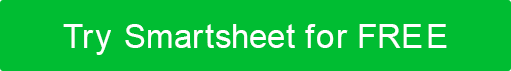 PHASESMM/DD/YY – MM/DD/YYMM/DD/YY – MM/DD/YYMM/DD/YY – MM/DD/YYMM/DD/YY – MM/DD/YYMM/DD/YY – MM/DD/YYPHASESPROJECT CHARACTERISTICS AGREED UPONPROJECT FUNDAMENTALS AGREED UPONFORMAL SIGN-OFFSTART ONGOING REVIEW OF PARTNERSHIPPARTNERSHIP DELIVEREDPhase One: Develop the Partnership StrategyPhase Two: Agree How the Partnership Will OperatePhase Three: Ensure Stakeholder SupportPhase Four: Allocate ResourcesPhase Five: ExecutePhase Six: Review the Partnership Development ProcessDISCLAIMERAny articles, templates, or information provided by Smartsheet on the website are for reference only. While we strive to keep the information up to date and correct, we make no representations or warranties of any kind, express or implied, about the completeness, accuracy, reliability, suitability, or availability with respect to the website or the information, articles, templates, or related graphics contained on the website. Any reliance you place on such information is therefore strictly at your own risk. 